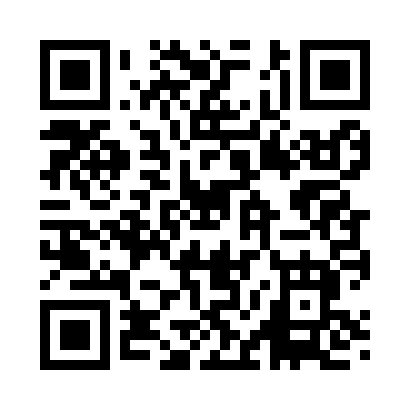 Prayer times for Adelaide, Arkansas, USAWed 1 May 2024 - Fri 31 May 2024High Latitude Method: Angle Based RulePrayer Calculation Method: Islamic Society of North AmericaAsar Calculation Method: ShafiPrayer times provided by https://www.salahtimes.comDateDayFajrSunriseDhuhrAsrMaghribIsha1Wed4:576:141:034:487:539:102Thu4:556:131:034:487:549:113Fri4:546:121:034:487:559:134Sat4:536:111:034:487:559:145Sun4:516:101:034:487:569:156Mon4:506:091:034:497:579:167Tue4:496:081:034:497:589:178Wed4:486:071:034:497:599:189Thu4:476:061:034:498:009:1910Fri4:456:051:034:498:009:2011Sat4:446:041:024:498:019:2112Sun4:436:031:024:498:029:2213Mon4:426:031:024:498:039:2314Tue4:416:021:024:508:049:2415Wed4:406:011:034:508:049:2616Thu4:396:001:034:508:059:2717Fri4:386:001:034:508:069:2818Sat4:375:591:034:508:079:2919Sun4:365:581:034:508:079:3020Mon4:355:581:034:508:089:3121Tue4:345:571:034:518:099:3222Wed4:335:561:034:518:109:3323Thu4:335:561:034:518:109:3424Fri4:325:551:034:518:119:3525Sat4:315:551:034:518:129:3626Sun4:305:541:034:518:139:3727Mon4:305:541:034:528:139:3728Tue4:295:531:044:528:149:3829Wed4:285:531:044:528:159:3930Thu4:285:531:044:528:159:4031Fri4:275:521:044:528:169:41